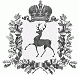 АДМИНИСТРАЦИЯ БОЛЬШЕРУДКИНСКОГО СЕЛЬСОВЕТАШАРАНГСКОГО МУНИЦИПАЛЬНОГО РАЙОНА НИЖЕГОРОДСКОЙ ОБЛАСТИПОСТАНОВЛЕНИЕ13.02.2019											№ 8О работе служб жизнеобеспечения населения в выходные и праздничные дни в период с  23 по 24 февраля и с 8 по 10 марта 2019 годаВ целях обеспечения устойчивой работы жизнеобеспечения Большерудкинского сельсовета по обслуживанию населения в выходные и праздничные дни в период с 23 по 24 февраля и с  8 по 10 марта 2019 года, создания необходимых условий для полноценного и безопасного отдыха жителей Большерудкинского сельсовета в дни празднования Дня защитника Отечества и Международного женского дня администрация Большерудкинского сельсовета п о с т а н о в л я е т:1. Обеспечить в выходные и праздничные дни с 16:00 часов 22 февраля 2019 года до 09.00 часов 25 февраля 2019 года и с 16.00 часов 7 марта 2019 года до 09:00 часов 11 марта 2019 года круглосуточное дежурство ответственных работников, не отменяя специального графика ежедневных круглосуточных дежурств на этот период года, установленного для организаций и соответствующих служб жизнеобеспечения. Дежурных проинструктировать лично до 21 февраля 2019 года и до 6 марта 2019 года.2. Представить графики дежурств ответственных должностных лиц в ЕДДС Шарангского муниципального района до 15:00 часов 21 февраля 2019 года и до 15.00 часов 6 марта 2019 года; 3. Обеспечить круглосуточный контроль за работой объектов жизнеобеспечения. В случае возникновения чрезвычайной ситуации докладывать в единую дежурно-диспетчерскую службу Шарангского муниципального районаи председателю комиссии по предупреждению и ликвидации чрезвычайных ситуаций и обеспечению пожарной безопасности по телефону;4. Осуществлять контроль своевременного вывоза твердых коммунальных отходов из мест накопления (контейнерные  площадки многоквартрных и индивидуальных жилых домов, места пакетирования накопления отходов).5. Совместно с отделением полиции (дислокация п.г.т.Шаранга ) МО МВД России «Уренский» ( по согласованию):- в ходе проведения оперативно- профилактических отработок жилого сектора обращать внимание на подвальные и чердачные помещения домов и зданий с пустующими квартирами, на наличие и ненадлежащую работу запорных устройств, на проверку бесхозных и припаркованных возле жилых домов, объектов и территорий с массовым пребыванием граждан;- в указанные выходные и праздничные дни реализовать весь комплекс мер, направленный на обеспечение антитеррористической безопасности;- организовать работу по информированию населения о необходимости соблюдения мер безопасности, в том числе при обнаруженииподозрительных предметов на объектах транспорта, в торговых комплексах, в местах проведения массовых мероприятий и на прилегающих к нимтерриториях;- в рамках своих полномочий ограничить продажу алкогольной продукции, слабоалкогольных напитков, пива в местах проведения массовыхмероприятий и на прилегающих территориях.5. Своевременно  с отделением надзорной деятельности и профилактической работы по Шарангскому району организовать выполнение превентивных мер пожарной безопасности в местах массового отдыха населения, усилить контроль за выполнением противопожарных мероприятий на территории Большерудкинского сельсовета.6. Контроль за исполнением настоящего постановления оставляю за собой.Глава администрации							Г.Г. Качмашева